DOMANDA DI PARTECIPAZIONE E DICHIARAZIONE INTEGRATIVA (resa e sottoscritta ai sensi degli artt. 46 e 47 del D.P.R. 445/2000 )PROCEDURA TELEMATICA APERTA, SUDDIVISA IN CINQUE LOTTI, PER  L’AFFIDAMENTO DELLA FORNITURA DI ADESIVO SINTETICO CUTANEO E CHIRURGICO PER LE AA.SS.LL.  TO4 E CITTÀ’ DI TORINO, PER UN PERIODO 36 MESI PIU’ EVENTUALI ULTERIORI 24 MESI DI RINNOVOIl sottoscritto __________, C.F. __________, nato a __________ il __________, domiciliato per la carica presso la sede societaria ove appresso, nella sua qualità di __________ e legale rappresentante della __________, con sede in __________, via __________, C.A.P. ____________, capitale sociale Euro __________ (__________), iscritta al Registro delle Imprese di __________ al n. __________, C.F. __________, partita IVA n. __________, Numero posizione INAIL __________, codice Cliente INAIL n. __________, (nel caso in cui le posizioni INAIL siano più di una occorre allegare il relativo elenco), Numero posizione INPS__________, Numero Matricola INPS __________(nel caso in cui le posizioni INPS siano più di una occorre allegare il relativo elenco), CCNL applicato______________ (di seguito denominata “Impresa”);CHIEDE di partecipare alla gara di cui all’oggetto in qualità di:□ impresa individuale (ex art 65, comma 2, lett. a) del Codice);□ società (ex art. 65, comma 2, lett. a) del Codice;□ consorzio di cooperative ex art. 65, comma 2, lett. b) del Codice, indicando quale/i consorziata/e esecutrice/i la/le imprese:□ consorzio stabile ex art. 45, comma 2, lett. c) del D.Lgs. 50/2016, che concorre con la/e seguente/i impresa/e consorziata/e:□ capogruppo di un raggruppamento temporaneo di imprese/consorzio ordinario di concorrenti/G.E.I.E. ex art. 65, comma 2, lett. e), f), h) del Codice, già costituito con le seguenti imprese: □ capogruppo di un raggruppamento temporaneo di imprese/consorzio ordinario di concorrenti/G.E.I.E. ex art. 65, comma 2, lett. e), f), h) del Codice non ancora costituito con le seguenti imprese:□  aggregazioni di imprese aderenti al contratto di rete ex art. 65, comma 2, lett. g) del Codice, con le seguenti imprese:[Barrare la casella corrispondente]□ la rete è dotata di un organo comune con potere di rappresentanza e di soggettività giuridica, ai sensi dell’art. 3, comma 4-quater, del d.l. 10 febbraio 2009, n. 5; □ la rete è dotata di un organo comune con potere di rappresentanza ma è priva di soggettività giuridica ai sensi dell’art. 3, comma 4-quater, del d.l. 10 febbraio 2009, n. 5; □ la rete è dotata di un organo comune privo del potere di rappresentanza;□ la rete è sprovvista di organo comune;□ l’organo comune è privo dei requisiti di qualificazione richiesti per assumere la veste di mandataria□ altro (specificare): ____________________________________________________GEIE (D. Lgs. 36/2023 (Codice) art. 65 – comma 2 - lett. h);per il/i seguente/i LOTTO/i:_________________________________DICHIARA ai sensi e per gli effetti dell’art. 76 D.P.R. 445/2000 consapevole della responsabilità e delle conseguenze civili e penali previste in caso di dichiarazioni mendaci e/o formazione od uso di atti falsi, nonché in caso di esibizione di atti contenenti dati non più corrispondenti a verità e consapevole altresì che qualora emerga la non veridicità del contenuto della presente dichiarazione la scrivente Impresa decadrà dai benefici per i quali la stessa è rilasciata, ai fini della partecipazione alla presente gara.Che i dati identificativi dei soggetti di cui all’art. 94, comma 3 del Codice sono i seguenti, incluso l’amministratore di fatto, ove presente:Si tenga conto di quanto precisato rispetto alle cariche rilevanti con il Comunicato ANAC dell'8.11.2017 https://www.anticorruzione.it/portal/public/classic/AttivitaAutorita/AttiDellAutorita/_Atto?ca=6992). Si indichino in questo contesto i soggetti di cui all’art. 94 comma 3 in ragione di operazioni societarie. In alternativa:indicare la banca dati ufficiale o il pubblico registro da cui i medesimi possono essere ricavati in modo aggiornato alla data di presentazione dell’offerta________________________________________________________________________________(eventuale) che i soggetti cessati dalla carica societaria nell’anno antecedente la data di pubblicazione del bando di gara (In caso di cessione/affitto d’azienda o di ramo d’azienda, incorporazione o fusione societaria intervenuta nell’anno antecedente la data di pubblicazione del bando di gara indicare anche i soggetti, che hanno operato presso la impresa cedente/locatrice, incorporata o le società fusesi nell’anno antecedente la pubblicazione del bando e ai cessati dalle relative cariche nel medesimo periodo) sono i seguenti:ovvero, in alternativache non ci sono soggetti che sono cessati dalla carica societaria nell’anno antecedente la data di pubblicazione del bando di gara;(In caso di incorporazione, fusione societaria o cessione d’azienda, le dichiarazioni circa l’assenza dei motivi di esclusione di cui all’art. 94 del Codice, devono riferirsi anche ai soggetti di cui all’art. 94 comma 3 del Codice che hanno operato presso la società incorporata, fusasi o che ha ceduto l’azienda nell’anno antecedente la data di pubblicazione del bando di gara)Si rammenta che:occorre indicare anche le eventuali condanne per le quali il soggetto abbia beneficiato della non menzione;l’esclusione e il divieto operano se la sentenza o il decreto sono stati emessi nei confronti dei soggetti interessati. In ogni caso,  l’esclusione e il divieto operano anche nei confronti dei soggetti cessati dalla carica nell’anno antecedente la data di pubblicazione del bando di gara, qualora l’impresa non dimostri che vi sia stata completa dissociazione della condotta penalmente sanzionata;che: non sono state commesse gravi infrazioni di cui all’art.95 comma 1 lett a) del Codice nei tre anni antecedenti la data di pubblicazione del bando di gara;oppure (barrare la parte di interesse) sono state commesse le seguenti gravi infrazioni di cui all’art.95, comma 1 lett a) del Codice nei tre anni antecedenti la data di pubblicazione del bando di gara____________________________________________________________________________________________________________________________________________________________________________ gli atti e i provvedimenti indicati all’art.98 comma 6 del Codice emessi nei tre anni antecedenti la data di pubblicazione del bando di gara____________________________________________________________________________________________________________________________________________________________________________oppure (barrare la parte di interesse) non sono presenti atti e provvedimenti indicati all’art.98 comma 6 del Codice(la dichiarazione va resa anche nel caso di impugnazione in giudizio dei relativi provvedimenti)che: sussistono le seguenti cause di esclusione verificatesi prima della presentazione dell’offerta e sono state adottate le misure di self cleaning che si riportano: ______________________________________________________________________________________Oppure (barrare la parte di interesse) sussistono le seguenti cause di esclusione verificatesi prima della presentazione dell’offerta e dimostra l’impossibilità di adottare tali misure di self cleaning prima della presentazione dell’offerta per le ragioni che si riportano:______________________________________________________________________________________Oppure (barrare la parte di interesse)  non sussistono cause di esclusione verificatesi prima della presentazione dell’offerta.che per i soggetti di cui all’art. 94 comma 3 del Codice non sussistono le condizioni di cui all’art. 98 comma 3 lett. g) ed h) ;applicabile/non applicabile (barrare la parte di interesse)- Per gli operatori economici ammessi al concordato preventivo con continuità aziendale di cui all’articolo 1856 bis del R.D. 16 ma1942, n. 267 : indica gli  estremi del provvedimento di ammissione al concordato e del provvedimento di autorizzazione a partecipare alle gare ………………………… rilasciati dal Tribunale di ………………….… nonché dichiara di non partecipare alla gara quale mandataria di un raggruppamento temporaneo di imprese e che le altre imprese aderenti al raggruppamento non sono assoggettate ad una procedura concorsuale ai sensi dell’art. 186 bis, comma 6 del R.D. 16 marzo 1942, n. 267. Allega una relazione di un professionista in possesso dei requisiti di cui all'articolo 67, terzo comma, lettera d), del Regio Decreto 16 marzo 1942, n. 267, che attesta la conformità al piano e la ragionevole capacità di adempimento del contrattodi non partecipare alla medesima gara contemporaneamente in forme diverse (individuale e associata; in più forme associate; in forma singola e quale consorziato esecutore di un consorzio; in forma singola e come ausiliaria di altro concorrente che sia ricorso all’avvalimento per migliorare la propria offerta). Se l’operatore economico dichiara di partecipare in più di una forma, allega la documentazione che dimostra che la circostanza non ha influito sulla gara, né è idonea a incidere sulla capacità di rispettare gli obblighi contrattualidi accettare, senza condizione o riserva alcuna, tutte le norme e disposizioni contenute nella documentazione gara;di garantire le pari opportunità generazionali, di genere e di inclusione lavorativa per le persone con disabilità o svantaggiate.di essere edotto degli obblighi derivanti dal Codice di comportamento adottato dalla stazione appaltante con la deliberazione 920 del 21/10/2022 reperibile nella sezione “Amministrazione Trasparente” del sito web aziendale, sotto sezione “Disposizioni generali” alla voce “Atti generali” e di impegnarsi, in caso di aggiudicazione, ad osservare e a far osservare ai propri dipendenti e collaboratori, per quanto applicabile, il suddetto codice, pena la risoluzione del contratto;di accettare il patto di integrità di cui al modello allegato al presente disciplinare;per gli operatori economici non residenti e privi di stabile organizzazione in Italia, l’impegno ad uniformarsi, in caso di aggiudicazione, alla disciplina di cui agli articoli 17, comma 2, e 53, comma 3 del decreto del Presidente della Repubblica 633/72 e a comunicare alla stazione appaltante la nomina del proprio rappresentante fiscale, nelle forme di legge;per gli operatori economici non residenti e privi di stabile organizzazione in Italia, il domicilio fiscale …, il codice fiscale …, la partita IVA …, l’indirizzo di posta elettronica certificata o strumento analogo negli altri Stati Membri, ai fini delle comunicazioni di cui all’articolo 90 del Codice;di aver preso visione e di accettare il trattamento dei dati personali di cui al punto 28. di essere a conoscenza che la Stazione Appaltante si riserva il diritto di procedere d’ufficio a verifiche, anche a campione, in ordine alla veridicità delle dichiarazioni rilasciate da questa Impresa in sede di offerta e, comunque, nel corso della procedura di gara, ai sensi e per gli effetti della normativa vigente;L’operatore Economico(firma digitale)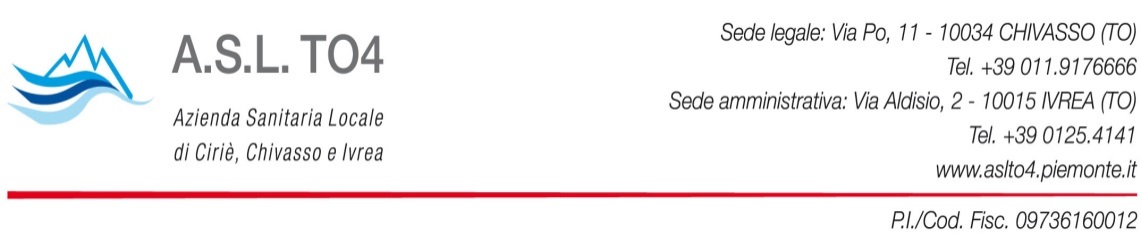 ASL TO4N° GARA SIMOG: 9392611DenominazioneP.IVAForma giuridicaSede legaleDenominazioneP.IVAForma giuridicaSede legaleRuoloDenominazioneP.IVAForma giuridicaSede legaleAttivitàQuota di partecipazioneMandatariaMandanteMandanteRuoloDenominazioneP.IVAForma giuridicaSede legaleAttivitàQuota di partecipazioneMandatariaMandanteMandanteRuoloDenominazioneP.IVAForma giuridicaSede legaleAttivitàQuota di partecipazioneMandatariaMandanteMandanteNome e cognomeData e luogo di nascitaCodice fiscaleComune di residenzaCarica RuoloNome e cognomeData e luogo di nascitaCodice fiscaleComune di residenzaCarica Ruolo